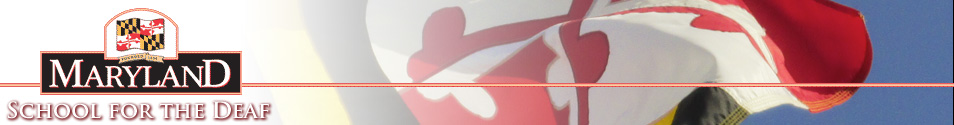 STUDENT BODY GOVERNMENTMinutes – Tuesday, December 17, 2013ATTENDANCEMEETING LOCATIONSeminar RoomMEETING Call to Order – 11:02 amREADING OF MINUTESBridget Berrigan- Due to my irresponsibility and lack of paper ad pencil, I failed to take the attendance for this day. I decided to mark all present, therefore, if you weren’t present in the meeting on Dec 17, please notify me and I will make corrections. Furthermore, it appears that none of you had reports. If I’m mistaken, please do let me know. OFFICERS REPORTPresident Ballard: No reportVice President Tayla:  (Absent) No report Secretary Berrigan: No report OFFICIALS, REPRESENTATIVES, and SPONSOR REPORTS
Secretary of Academic Affairs McCullough: (Absent) no reportSecretary of Dorm Affairs and Communication Bagley: No report Senior SBG Class Representative Williams: no reportJunior SBG Class Representative Seremeth: No reportSophomore SBG Class Representative DeLaCruz: (Absent) No reportFreshman SBG Class Represetnative Wood-Jacobowitz: No Report SBG Sponsor Nolan: (Absent) No report	Guest Visitor Lori BonheyoI have been attending your lunch at the cafeteria for approximately two weeks now, studying what might be the problem to a shorter lunch (line too long, etc.) And I saw nothing concerning. Lines did appear long but tolerable. (SBG agrees to drop this matter with an unanimous vote)7   OLD BUSINESSTayla Newman will now be responsible to speak with Adrienne and Terri about the dress code in hopes of improving and updating it. 8    NEW BUSINESSRhyshem Bagley: High school students should have no homework on the weekends since a “loophole” is found in the student handbook that they shouldn’t. (Vote, 5-0-1, Jehanne will follow up on this matter)ANNOUNCEMENTSChaz Seremeth: Happy Holidays!!MEETING ADJOURNED – 11:30AMNameTitle/PositionPresentJad GoreNoCarey BallardPresidentYesTayla NewmanVice PresidentYesBridget BerriganSecretaryYesJehanne McCulloughSecretary of Academic AffairsYesRhyshem BagleySecretary of Dorm Affairs and Comm.YesKristin WilliamsSenior SBG Class RepresentativeYesChaz SeremethJunior SBG Class RepresentativeYesCaroline DeLaCruzSophomore SBG Class RepresentativeYesAnna Wood-Jacobowitz Freshman SBG Class RepresentativeYesMr. NolanSBG Sponsor             NoVisitorsLori BonheyoYes